Yr Eglwys yng Nghymru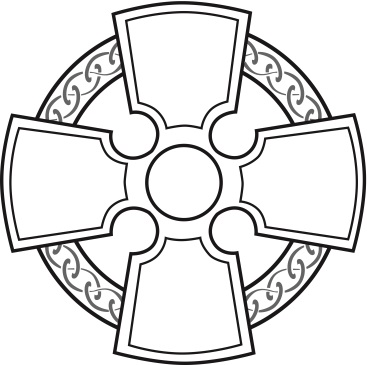 GWEDDÏAU DROS BLENTYN~ LLYFR PEDWAR ~Gweddïau ar ôlCamesgorCYNNWYSRhagair	tud 2Gweddïau ar ôl
Camesgor	tud 3Cydnabyddiaeth	tud 10Hawlfraint, cydnabyddiaeth ac atgynhyrchu’r
testun a’r llyfr gyda chaniatâd.RHAGAIRCymeradwywyd y litwrgi a gynhwyswyd yn y
llyfryn hwn gan Fainc yr Esgobion (Mehefin 2015)
ac fe’i cynhyrchwyd gan y Comisiwn Sefydlog Ymgynghorol ar Litwrgi i’w ddefnyddio yng ngwasanaethau’r Eglwys yng Nghymru.Gweddïau ar ôl
CamesgorYmgynnullYn enw’r Tada’r Maba’r Ysbryd Glân. Amen.CyfarchiadDuw pob tosturi a gobaith a fo gyda chwi.A hefyd gyda thi.RhagarweiniadY mae ein bywydau, a lanwyd unwaith â chymaint o obaith a llawenydd, yn awr wedi eu cyffwrdd â thristwch gan farwolaeth y plentyn bychan hwn. Eto, â chalonnau drylliedig, gallwn ymgysuro yn yr Arglwydd a adnabu’r plentyn hwn (hyd yn oed tra tyfai yng nghroth ei f/mam) oherwydd Duw yw Arglwydd bywyd. Yn Iesu, a gnawdiwyd yng nghroth Mair (neu: a anwyd o Fair), fe’n harwain ni gartref i’r nef. Ac felly gallwn, gyda ffydd a gobaith, draddodi’r un bychan hwn/fechan hon i ofal cariadus Duw, ei Dad/Thad nefol.DarlleniadGellir defnyddio un neu fwy o’r darlleniadau canlynol neu ddarlleniad priodol arall.Datguddiad 21. 1a, 3-5a:	'Ni bydd marwolaeth mwyach.'Salm 121:	'Daw fy nghymorth oddi wrth yr Arglwydd.'Datguddiad 21. 1a, 3-5a Yna gwelais nef newydd a daear newydd. Clywais lais uchel o’r orsedd yn dweud, “Wele, y mae preswylfa Duw gyda dynion; bydd ef yn preswylio gyda hwy, byddant hwy yn bobloedd iddo ef, a bydd Duw ei hun gyda hwy yn Dduw iddynt. Fe sych bob deigryn o’u llygaid hwy, ac ni bydd marwolaeth mwyach, na galar na llefain na phoen. Y mae’r pethau cyntaf wedi mynd heibio.”Salm 121Codaf fy llygaid tua’r mynyddoedd, o ble y daw cymorth i mi? Daw fy nghymorth oddi wrth yr Arglwydd, creawdwr nefoedd a daear. Nid yw’n gadael i’th droed lithro, ac nid yw dy geidwad yn cysgu. Nid yw ceidwad Israel yn cysgu nac yn huno. Yr Arglwydd yw dy geidwad, yr Arglwydd yw dy gysgod ar dy ddeheulaw; ni fydd yr haul yn dy daro yn y dydd, na’r lleuad yn y nos. Bydd yr Arglwydd yn dy gadw rhag pob drwg, bydd yn cadw dy einioes.Bydd yr Arglwydd yn gwylio dy fynd a’th ddod yn awr hyd byth. YmbiliauO Dduw, yr wyt yn ein hadnabod gorff ac enaid.Cryfha E ac E a dyro iddynt obaith newydd.	Y mae dy law yn fy arwain:	dy ddeheulaw yn fy nghynnal.Gwyddost pa bryd y byddwn yn codi ac yn mynd i orffwys.Dyro i’r teulu hwn sicrwydd o fywyd tragwyddol. 	Y mae dy law yn fy arwain:	dy ddeheulaw yn fy nghynnal.Adnabuost y plentyn hwn, hyd yn oed cyn ei fod.Derbyn ef/hi i’th ofal cariadus.	Y mae dy law yn fy arwain:	dy ddeheulaw yn fy nghynnal.[Yr wyt wedi cau amdanom yn ôl ac ymlaen.Gweddïwn dros E, a fu’n edrych ymlaen â’r fath lawenydd a chyffro at eni brawd bach/chwaer fach newydd.Bydded iddo/i adnabod agosrwydd dy gariad. 	Y mae dy law yn fy arwain:	dy ddeheulaw yn fy nghynnal.]Y mae dy wybodaeth y tu hwnt i’n deall.Cymorth ni i ddirnad dy ewyllys ac i sefyll yn dy ŵydd â pharchedig ofn.Gweddïwn ar Dduw ein Tad nefol a thosturiol:Naill aiEin Tad, yr hwn wyt yn y nefoedd,sancteiddier dy enw,deled dy deyrnas,gwneler dy ewyllys,megis yn y nef felly ar y ddaear hefyd.Dyro i ni heddiw ein bara beunyddiola maddau i ni ein dyledionfel y maddeuwn ninnaui’n dyledwyr.Ac nac arwain ni i brofedigaetheithr gwared ni rhag drwg.Canys eiddot ti yw’r deyrnas,y gallu a’r gogoniant  yn oes oesoedd.  AmenneuEin Tad yn y nefoedd, sancteiddier dy enw,deled dy deyrnas,gwneler dy ewyllys,ar y ddaear fel yn y nef.Dyro inni heddiw ein bara beunyddiol;a maddau inni ein troseddau,fel yr ŷm ni wedi maddau i’r rhai adroseddodd yn ein herbyn;a phaid â’n dwyn i brawf,ond gwared ni rhag yr Un drwg.Canys eiddot ti yw’r deyrnas, a’r gallua’r gogoniant,am byth.  Amen.Gweddi ar ôl CamesgorNaill ai:Arglwydd Dduw,sy’n llawn tiriondeb a thosturi,traddodwn i’th gariad yr un bychan hwn/fechan hon.Er byrred ei f/bywyd,cofleidia ef/hi yn dy gariad tragwyddol.Bydded i’w r/rhieni,a dristawyd mor enbyd o golli eu plentyn,gael gwroldeb a gobaith.Tywys hwy drwy eu poen a’u galari ddyddiau a fydd yn llawn o lawenydd a gorfoledd.Byddent iddynt oll gwrdd ryw ddyddyn llawenydd a thangnefedd dy deyrnas.Gofynnwn hyn trwy Grist ein Harglwydd.  Amen.neu:Dad cariadus,Ti yw ein noddfa a’n nerth,ein gobaith a’n gofal cyson. Cysura’r rhieni hyn a dyro iddynt wybodbod y plentyn y maent yn galaru amdano/iyn awr wedi ei h/ymddiried i’th ofal cariadus.Sych bob deigryn o’u llygaida chyfnertha eu calonnau drylliedig fel gan ddyheu am fywyd,y canfyddant gyflawnder yn Iesu dy Faby mae ei atgyfodiad yn adfer ein bywydau i ti,ac yn ein harwain i fywyd nefol.Trwy’r un Iesu Grist ein Harglwydd.  Amen.neu:Arglwydd Dduw,mae gorthrwm galar yn drwm ar y rhieni hyn.Gwyddost eu poen a’r tristwch a deimlant o golli’r plentyn. Cysura hwy â’r wybodaeth fod y plentyn yn fyw yn dy ofal cariadus. Gofynnwn hyn trwy Grist ein Harglwydd.  Amen.BendithBydded i’r Arglwydd eich bendithio a’ch cadw; bydded i’r Arglwydd lewyrchu ei wyneb arnoch a bod yn drugarog wrthych; bydded i’r Arglwydd edrych arnoch yn gariadus a rhoi i chwi dangnefedda bendith Duw hollalluog, y Tad, a’r Mab, a’r Ysbryd Glân, a fo yn eich plith ac a drigo gyda chwi yn wastad. Amen.CydnabyddiaethHawlfraint© Hawlfraint Corff Cynrychiolwyr yr Eglwys yng Nghymru 2015.Mae rhannau sylweddol o’r deunydd hawlfraint yn eiddo i Gorff Cynrychiolwyr yr Eglwys yng Nghymru ac ni ellir ei atgynhyrchu o dan delerau unrhyw drwydded a ganiateir gan yr Asiantaeth Trwyddedu Hawlfraint Cyf na’r Gymdeithas Trwyddedu Cyhoeddwyr Cyf.Cedwir pob hawl. Ni ellir atgynhyrchu unrhyw ran o’r llyfryn hwn, na’i storio ar system adalw, na’i drosglwyddo ar unrhyw ffurf na thrwy unrhyw gyfrwng electronig, mecanyddol, llungopïo, recordio nac fel arall, heb ganiatâd ymlaen llaw oddi wrth yr Eglwys yng Nghymru, ac eithrio trwy ganiatâd penodol.CydnabyddiaethTestun o Y Beibl Cymraeg Newydd, © BFBS 1988, a ddefnyddiwyd trwy ganiatâd. Cedwir pob hawl.Pob testun arall © hawlfraint Corff Cynrychiolwyr yr Eglwys yng Nghymru 2015Caniatáu atgynhyrchu o’r testun a’r llyfrGellir atgynhyrchu’r llyfr hwn, sef Gweddïau dros Blentyn, neu unrhyw ran ohono i’w ddefnyddio heb dalu dim ar yr amod na werthir y copïau, nac y cynhyrchir mwy na 250 copi ac y dangosir ar y dudalen flaen enw’r plwyf, y gadeirlan neu’r sefydliad, ynghyd â disgrifiad o’r gwasanaeth ac y cynhwysir y gydnabyddiaeth a ganlyn:Gweddïau dros Blentyn © Hawlfraint Corff Cynrychiolwyr yr Eglwys yng Nghymru 2015.Dylai plwyfi, cadeirlannau neu sefydliadau sy’n dymuno atgynhyrchu’r llyfr hwn y tu allan i’r telerau uchod wneud cais ysgrifenedig a’i anfon at y Rheolwr Cyhoeddiadau i’r cyfeiriad isod.Ym mhob achos, dylid anfon copi i’w gadw fel cofnod o bob un o’r argraffiadau at y Rheolwr Cyhoeddiadau i’r cyfeiriad isod:Cyhoeddiadau yr Eglwys yng Nghymru,39 Heol y Gadeirlan, Caerdydd CF11 9XF.